Rábca Menti Községek Önkormányzatainak Család - és Gyermekjóléti Szolgálata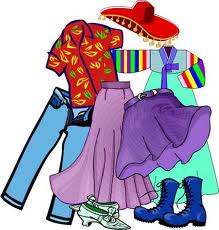                RUHAGYŰJTÉST                                 szervez 2016. április 4-től 25-ig Börcsön                           a Civilház épületében.                                  A ruhákat a Civilház hétfőtől - szombatig                                        tartó ügyfélfogadási idejében adhatják le.Kérjük, hogy tiszta, jó állapotú, még használható gyermek és felnőtt ruhákat szíveskedjenek hozni.Várunk még használható háztartási gépeket (mosógép, centrifuga…)és jó állapotú  játékokat, könyveket! RUHABÖRZÉT      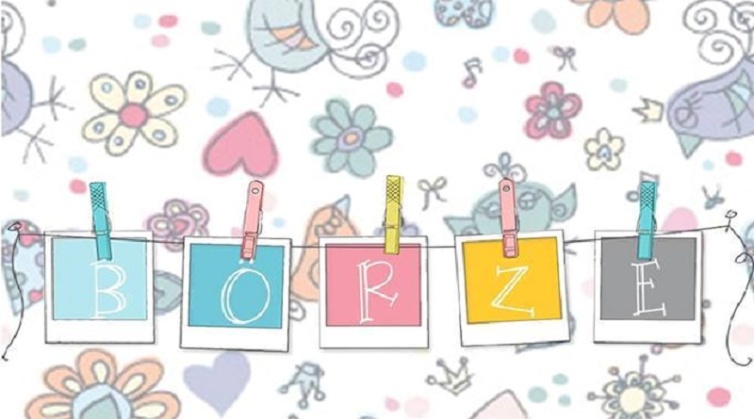 2016. április 26-án, kedden      9:00-12:00 és 15:00-18:00 óráig tartó ügyfélfogadási időnkben tartjuk ugyanott.A börze ingyenes!Minden adományozót és érdeklődőt szeretettel várunk!Érdeklődni a 06-20-501-5556 és 06-20-240-2406-os telefonszámon lehet.